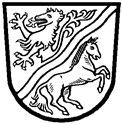 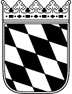 Landratsamt Rottal–InnAntragfür die Genehmigung von Schlachtungen im Herkunftsbetriebgemäß Anhang III Abschnitt I Kapitel VIa der VO (EG) Nr. 853/2004Antragsteller/in: Herkunftsbetrieb	 Schlachtbetrieb	 ME-Betreiber o. a.Name, Vorname: _	ggf. Betrieb mit VVVO-Nr.: _Straße, Haus-Nr.:	ggf. Zulassungsnummer: _PLZ, Ort: _	Rufnummer, ggf. Mail: _Ich beantrage die Genehmigung der Schlachtung im Herkunftsbetrieb für bis zu_ (Anzahl) Hausrindern  oder _ (Anzahl) Hausschweinen  oder _ (Anzahl) Pferden/Eseln1je Schlachtvorgang auf dem unten genannten Herkunftsbetrieb unter Verwendung der mobilen Einheit mit dem amtl. Kennzeichen _ und Fahrgestell-Nr. _. Eignungsprüfung der Mobilen Einheit erforderlich (Antrag beigefügt) oder Eignungsprüfung der Mobilen Einheit bereits durchgeführt (Bescheinigung beigefügt oder liegt dem Veterinäramt bereits vor)Herkunftsbetrieb (bitte angeben, sofern nicht mit Antragsteller/-in identisch): Name, Vorname: _	ggf. Betrieb mit VVVO-Nr.: _Straße, Haus-Nr.: _	ggf. Zulassungsnummer: _PLZ, Ort: _	Rufnummer, ggf. Mail: _Anlagen:Hinweise zum Datenschutz finden Sie unter www.rottal-inn.de/datenschutz.1maximal 3 Hausrinder, außer Bisons, oder 6 Hausschweine oder 3 als Haustiere gehaltene Equiden (Pferde, Esel)Ort, DatumUnterschrift Antragsteller/inVereinbarung über die beabsichtigte Schlachtung im Herkunftsbetrieb zwischen dem oben genannten Herkunftsbetrieb (Tierbesitzer) und dem nachfolgend genannten Schlachtbetrieb: Nutzungskonzept für die Mobile Einheit mit namentlicher Nennung der VerantwortlichenAntrag bzw. Bescheinigung der Eignungsprüfung der Mobilen Einheit Ggf. Antrag auf Betäubung mit Kugelschuss (Rinder in ganzjähriger Freilandhaltung), ggf. vorhandene Schießerlaubnis 